BEEF PIE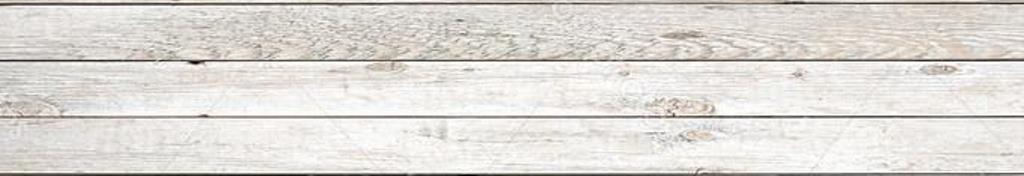 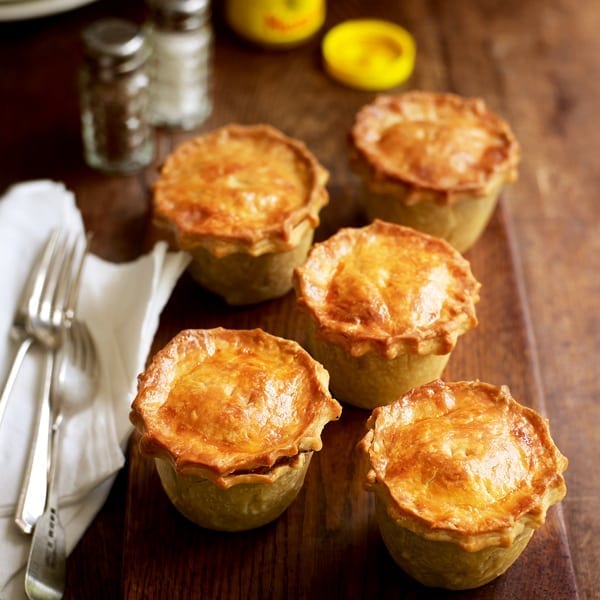 INGREDIENTI500g di macinato di manzo2 cipolle tritate finemente3 spicchi di aglioOlio evo2 cucchiai di farina mescolati con sale e pepeTimo fresco1 foglia di alloro330 ml birra scura250ml brodo di carne2 cucchiai di salsa Worcestershire1 cucchiaino di senape1 rotolo di pasta frollaPREPARAZIONEPreparare il barbecue per una cottura diretta ed indiretta.Scaldare 1 cucchiaio di olio nella wok e cuocete la cipolla e l'aglio per 5 minuti fino a renderli morbidi ma non colorate. Passare la carne macinata nella farina, aggiungere alla padella insieme all'olio rimanente, e far dorare dappertutto.Aggiungere il timo e l'alloro, versare sopra la birra e il brodo, quindi mescolare la senape e la salsa Worcestershire. Portare a ebollizione e far sobbollire delicatamente fino a quando la carne è tenera. E il liquido si è asciugato. Rimuovere e scartare le foglie di alloro e rametti di timo. Trasferire il composto in una ciotola e lasciala raffreddare completamente.Preparare il Bbq per una cottura indiretta a circa 200°.Foderare dei pirottini precedentemente imburrati con la pasta frolla, lasciando da parte dei cerchi ottenuti con un coppa pasta per formare i coperchi.Riempire con il composto di carne, coprire con la frolla, facendo un buchino al centro per permettere la fuoriuscita del vapore,  mettere i pirottini in cottura per circa 30 minuti fino a quando non risulteranno dorati e croccanti.Servire tiepidi.